Unit 6- Solving Systems of Equations Review Card #1:1.  						2.   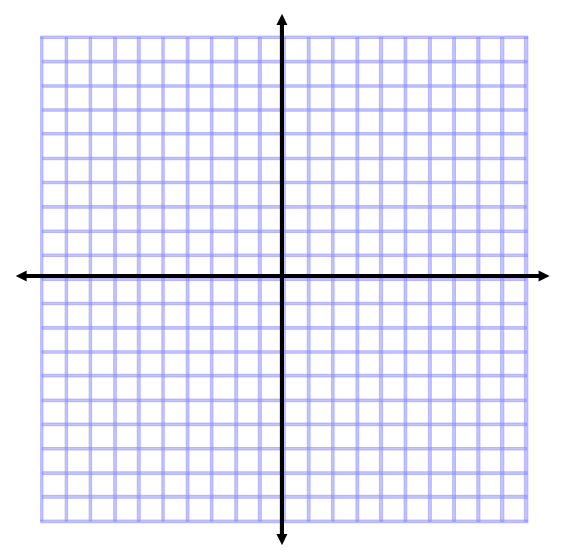 3.    							4. Unit 6- Solving Systems of Equations Review Card #2:Use Substitution to solve the following systems of equations.1.   								2.  Use Elimination to solve the following systems of equations.3.   							4.  Unit 6- Solving Systems of Equations Review Card #3:Use Substitution to solve the following systems of equations.1.   							2.  Use Elimination to solve the following systems of equations.3.   							4.  